ProiectDecizie nr.1/19din 03 martie 2022                                                                           or.Briceni Cu privire la aprobarea, în redacție nouă, a Regulamentului de organizare și funcționare și a statelor de personal ale organului local de specialitate în domeniul învățămîntului la nivel raional (Direcția Învățămînt, Tineret și Sport Briceni)În temeiul prevederilor art.43 alin.1 lit. (a) din Legea nr.436-XVI din 28.12.2006, privind administraţia publică locală, art.18, alin.(5) și art.48 din Codul Educației al Republicii Moldova, în baza Hotărîrii Guvernului nr.404 din 16.06.2015, examinînd demersul Direcției Învățămînt, Tineret și Sport nr.21 din 12.01.2022, Consiliul raional Briceni, A DECIS:1. Se aprobă, în redacție nouă, Regulamentul de organizare și funcționare a organului local de specialitate în domeniul învățămîntului la nivel raional (Direcția Învățămînt, Tineret și Sport Briceni), conform anexei nr.1.Se aprobă, în redacție nouă, statele de personal ale Direcției Învățămînt, Tineret și Sport Briceni, conform anexei nr.23. Executarea prezentei Decizii se pune în sarcina dlui Vitalie Știrbu, șef al Direcției Învățămînt, Tineret și Sport Briceni.4. Controlul executării prezentei decizii va fi exercitat de Vicepreşedintele  raionului, dl Dorin Pavaloi.Preşedintele raionului Briceni				       	                                Vitalii Lupașco Secretarul interimar alConsiliului raional Briceni                                                         Vadim SaracuțaSpecialist principalîn probleme juridice                                                                    Victor StatnîiREPUBLICA MOLDOVACONSILIUL RAIONAL BRICENIPREŞEDINTELERAIONULUI BRICENI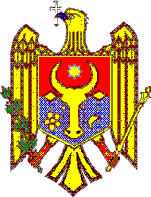 РЕСПУБЛИКА МОЛДОВАРАЙОННЫЙ СОВЕТ БРИЧЕНЬПРЕДСЕДАТЕЛЬРАЙОНА БРИЧЕНЬor.Briceni,str. Independenţei 48Tel.2-20-58, fax.2-34-92МД 4700 г. Бричень, бд. Индепенденцей, 48Tel.2-20-58, fax.2-34-92